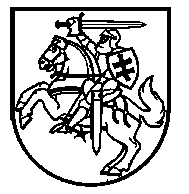 Lietuvos Respublikos VyriausybėnutarimasDĖL LIETUVOS RESPUBLIKOS VYRIAUSYBĖS 2009 M. LIEPOS 8 D. NUTARIMO NR. 709 „DĖL MIRTIES ATVEJŲ IR JŲ PRIEŽASČIŲ VALSTYBĖS REGISTRO ĮSTEIGIMO IR JO NUOSTATŲ PATVIRTINIMO“ PAKEITIMO2017 m. sausio 11 d. Nr. 26VilniusLietuvos Respublikos Vyriausybė nutaria:Pakeisti Lietuvos Respublikos Vyriausybės 2009 m. liepos 8 d. nutarimą Nr. 709 „Dėl Mirties atvejų ir jų priežasčių valstybės registro įsteigimo ir jo nuostatų patvirtinimo“ ir jį išdėstyti nauja redakcija:„LIETUVOS RESPUBLIKOS VYRIAUSYBĖNUTARIMASDĖL MIRTIES ATVEJŲ IR JŲ PRIEŽASČIŲ VALSTYBĖS REGISTRO NUOSTATŲ PATVIRTINIMOVadovaudamasi Lietuvos Respublikos valstybės informacinių išteklių valdymo įstatymo 18 straipsnio 2 dalimi ir Lietuvos Respublikos žmogaus mirties nustatymo ir kritinių būklių įstatymo 151 straipsnio 2 dalimi, Lietuvos Respublikos Vyriausybė nutaria:Patvirtinti Mirties atvejų ir jų priežasčių valstybės registro nuostatus (pridedama).“Ministras Pirmininkas	Saulius SkvernelisSveikatos apsaugos ministras	Aurelijus VerygaATVIRTINTA
Lietuvos Respublikos Vyriausybės
2009 m. liepos 8 d. nutarimu Nr. 709
(Lietuvos Respublikos Vyriausybės
2017 m. sausio 11 d.  nutarimo Nr. 26 
redakcija)MIRTIES ATVEJŲ IR JŲ PRIEŽASČIŲ VALSTYBĖS REGISTRO NUOSTATAI I SKYRIUSBENDROSIOS NUOSTATOS1. Mirties atvejų ir jų priežasčių valstybės registro nuostatai (toliau – Nuostatai) nustato Mirties atvejų ir jų priežasčių valstybės registro (toliau – Registras) paskirtį, objektą, Registro valdytoją, Registro tvarkytoją, jų teises, pareigas ir funkcijas, duomenų teikėjų teises ir pareigas, reglamentuoja Registro duomenų ir Registro informacijos, Registrui pateiktų dokumentų ir (arba) jų kopijų tvarkymą, Registro sąveiką su kitais registrais, valstybės informacinėmis sistemomis, Registro duomenų saugą, skelbimą ir teikimą, duomenų pakartotinio panaudojimo sąlygas ir tvarką, Registro finansavimą, Registro reorganizavimą ir likvidavimą. 2. Registro paskirtis – registruoti Registro objektą, rinkti, kaupti, apdoroti, sisteminti, saugoti ir teikti fiziniams ir juridiniams asmenims Registro duomenis ir dokumentus, atlikti kitus Registro duomenų tvarkymo veiksmus. 3. Registre esančių mirusių asmenų asmens duomenų tvarkymo tikslas – gauti išsamius ir teisingus duomenis apie Registro objektą. 4. Registro duomenys, informacija ir dokumentai (toliau – duomenys) kaupiami vienoje Registro duomenų bazėje. 5. Registras tvarkomas vadovaujantis Lietuvos Respublikos valstybės informacinių išteklių valdymo įstatymu, Lietuvos Respublikos žmogaus mirties nustatymo ir kritinių būklių įstatymu, Lietuvos Respublikos asmens duomenų teisinės apsaugos įstatymu, Lietuvos Respublikos pacientų teisių ir žalos sveikatai atlyginimo įstatymu, Registrų steigimo, kūrimo, reorganizavimo ir likvidavimo tvarkos aprašu, patvirtintu Lietuvos Respublikos Vyriausybės 2012 m. liepos 18 d. nutarimu Nr. 881 „Dėl Registrų steigimo, kūrimo, reorganizavimo ir likvidavimo tvarkos aprašo patvirtinimo“, Nuostatais ir kitais teisės aktais, reglamentuojančiais valstybės registrų veiklą. 6. Nuostatuose vartojamos sąvokos apibrėžtos Nuostatų 5 punkte nurodytuose teisės aktuose. II SKYRIUSREGISTRO VALDYTOJAS IR TVARKYTOJAS, JŲ TEISĖS IR PAREIGOS7. Registro valdytojas – Lietuvos Respublikos sveikatos apsaugos ministerija, kuri yra ir Registro asmens duomenų valdytoja.8. Registro tvarkytojas – Higienos institutas, kuris yra ir asmens duomenų tvarkytojas.9. Registro valdytojas turi teises ir vykdo pareigas, nustatytas Lietuvos Respublikos valstybės informacinių išteklių valdymo įstatymo 24 straipsnio 1, 2 ir 3 dalyse. 10. Registro tvarkytojas turi teises ir vykdo pareigas, nustatytas Lietuvos Respublikos valstybės informacinių išteklių valdymo įstatymo 24 straipsnio 4, 5 ir 6 dalyse. III SKYRIUSREGISTRO OBJEKTAI IR JŲ DUOMENYS11. Registro objektas – Lietuvos Respublikos teritorijoje mirusių asmenų ir Lietuvos Respublikos piliečių, mirusių užsienyje, mirties atvejai ir jų priežastys.12. Registre tvarkomi šie duomenys:12.1. bendrieji duomenys:12.1.1. Registro objekto identifikavimo kodas, kuris generuojamas automatiškai; 12.1.2. mirties faktą liudijančio dokumento ar jo kopijos rūšis; 12.1.3. civilinės būklės akto įrašo numeris;12.1.4. informacija apie medicininį mirties (arba) perinatalinės mirties liudijimą išdavusią asmens sveikatos priežiūros įstaigą:12.1.4.1. juridinio asmens pavadinimas;12.1.4.2. juridinio asmens kodas;12.1.4.3. juridinio asmens registravimo adresas;12.1.4.4. juridinio asmens telefono numeris;12.1.4.5. juridinio asmens elektroninis paštas;12.1.5. dokumento (medicininio mirties liudijimo) išdavimo data; 12.1.6. dokumento (medicininio mirties liudijimo) numeris;12.1.7. galutinis / laikinas dokumentas (medicininis mirties liudijimas) (žyma); 12.1.8. keičiamo laikino ar galutinio medicininio mirties liudijimo numeris; 12.1.9. keičiamo laikino ar galutinio medicininio mirties liudijimo išdavimo data; 12.1.10. mirusiojo vardas;12.1.11. mirusiojo pavardė; 12.1.12. mirusiojo asmens kodas; jeigu miręs asmuo neturi asmens kodo, įrašomi kiti asmens duomenys, pagrįsti dokumentais ir nurodyti Nuostatų 12.1.5, 12.1.6, 12.1.10, 12.1.11, 12.1.15, 12.1.19 papunkčiuose; 12.1.13. mirusiojo lytis; 12.1.14. mirusiojo pilietybė; 12.1.15. mirusiojo gimimo data; 12.1.16. gimimo vietos šalis ir (ar) gyvenamoji vietovė;12.1.17. mirties vieta;12.1.18. spėjamas amžius (metai, mėnuo, diena), kai mirusiojo tapatybė nenustatyta; 12.1.19. mirties data:12.1.19.1. mirties data (metai, mėnuo, diena);12.1.19.2. remiantis palaikų radimo data (žyma);12.1.20. mirties vietos (ligoninė, namai, kita) žyma:12.1.20.1.  mirties vietos adresas (jeigu nežinomas, – palaikų radimo vieta);12.1.20.2.  mirusiojo nuolatinė gyvenamoji vieta;12.1.21.  gyvenamoji vieta (adresas), atvykimo į gyvenamąją vietą data; jeigu asmuo išvyksta gyventi į užsienį, – išvykimo vieta (valstybė) ir išvykimo data, jeigu nuolat gyvena užsienyje, – valstybė; jeigu neturi gyvenamosios vietos ir yra įtrauktas į gyvenamosios vietos neturinčių asmenų apskaitą, – savivaldybė, kurioje gyvena);12.1.22. mirusiojo gyvenamosios vietos (adreso) tekstinis išrašas;12.1.23. nuolatinio Lietuvos Respublikos gyventojo žyma;12.1.24. gydytojo nuomone, mirties rūšis (liga, profesinė liga, nelaimingas atsitikimas, nelaimingas atsitikimas darbe, savižudybė, nužudymas, negali būti nustatyta dėl pomirtinių pakitimų, nenustatyta, staigi, netikėta);12.1.25. tiesioginė mirties priežastis;12.1.26. tarpinė (-ės) mirties priežastis (-ys);12.1.27. pagrindinė liga (trauma), sukėlusi mirtį; 12.1.28. pagrindinės ligos (traumos), sukėlusios mirtį, kodas; 12.1.29. pagrindinė liga ar būklė, lėmusi naujagimio mirtį, ir jos kodas;12.1.30. kita liga ar būklė, lėmusi naujagimio mirtį;12.1.31. kitos svarbios patologinės būklės, lėmusios mirtį, bet nesusijusios su pagrindine mirties priežastimi:12.1.31.1. lėtinės ligos ar būklės;12.1.31.2. alkoholio, narkotinių ir (ar) psichotropinių medžiagų, nustatytų mirusių asmenų kraujyje, koncentracija;12.1.32. kitų medicininio mirties liudijimo (arba) perinatalinės mirties liudijimo išrašymo aplinkybių paaiškinimas;12.1.33. dokumentą (medicininį mirties liudijimą) užpildžiusio naudotojo duomenys:12.1.33.1. pareigos;12.1.33.2. vardas;12.1.33.3. pavardė; 12.1.33.4. spaudo numeris;12.1.33.5. medicininį mirties liudijimą išrašė (gydytojo žyma);12.1.34. Registro objekto įregistravimo data; 12.1.35. Registro objekto išregistravimo data; 12.1.36. Registro objekto duomenų keitimo data;12.2. specialieji duomenys: 12.2.1. apie mirusįjį, kurio amžius – 7 ir daugiau parų (duomenys iš medicininio mirties liudijimo): 12.2.1.1. nelaimingo atsitikimo, savižudybės, žmogžudystės data;12.2.1.2. nelaimingo atsitikimo, savižudybės, žmogžudystės data nežinoma (žyma);12.2.1.3.  nelaimingo atsitikimo, savižudybės, žmogžudystės vieta (žyma);12.2.1.4.  nelaimingo atsitikimo, savižudybės, žmogžudystės vietos patikslinimas;12.2.1.5.  nelaimingo atsitikimo, savižudybės, žmogžudystės vieta nežinoma (žyma);12.2.1.6.  nelaimingo atsitikimo, savižudybės, žmogžudystės aplinkybės; 12.2.1.7. moteris mirė, būdama nėščia, gimdydama, iki 42 dienų po gimdymo, nuo 43 dienų iki vienų metų po gimdymo ar nežinoma (žyma);12.2.1.8. žyma, ar buvo atlikta operacija (-os) per paskutines 28 dienų iki mirties; 12.2.1.9. jeigu buvo atlikta operacija:12.2.1.9.1. operacijos data;12.2.1.9.2. operacijos priežastis;12.2.1.10. naujagimio, mirusio per 7–28 paras po gimimo, išnešiojimas; 12.2.1.11. naujagimio, mirusio per 7–28 paras po gimimo, svoris; 12.2.2. apie negyvagimį arba mirusįjį, kurio amžius iki 7 parų (duomenys iš medicininio perinatalinės mirties liudijimo):12.2.2.1. gimimo žyma (negyvagimis / mirė pirmąją gyvenimo savaitę); 12.2.2.2. gimimo vietos (ligoninė, namai, kita) žyma;12.2.2.3. gimimo vietos ligoninės pavadinimas;12.2.2.4. mirties vietos (ligoninė, namai, kita) žyma;12.2.2.5. mirties vietos ligoninės pavadinimas;12.2.2.6. nėštumo trukmė (savaitėmis); 12.2.2.7. kelintas gimdymas; 12.2.2.8. anksčiau gimusių vaikų (gyvų ir negyvagimių) skaičius; 12.2.2.9. naujagimio (negyvagimio) gimimo eiliškumo žyma; 12.2.2.10. svoris;12.2.2.11. ūgis; 12.2.2.12. išnešiojimas;12.2.2.13. pagrindinė motinos liga ar būklė (placentos būklė), lėmusi naujagimio mirtį;12.2.2.14.  pagrindinės motinos ligos ar būklės (placentos būklės), lėmusios naujagimio mirtį, kodas;12.2.2.15. kita motinos liga ar būklė (placentos būklė), lėmusi naujagimio mirtį;12.2.2.16. kitos būklės;12.2.2.17. motinos duomenys:12.2.2.17.1. vardas;12.2.2.17.2. pavardė;12.2.2.17.3. asmens kodas;12.2.2.17.4. nuolatinė gyvenamoji vieta;12.3. valstybės, kurioje išduotas medicininis mirties liudijimas ar asmens mirtį patvirtinantis dokumentas, kodas.13. Registro objektams klasifikuoti naudojami šie klasifikatoriai:13.1.  Tarptautinės statistinės ligų ir sveikatos sutrikimų klasifikacijos dešimtasis pataisytas ir papildymas leidimas „Sisteminis ligų sąrašas“ (Australijos modifikacija, TLK-10-AM);13.2. Civilinės metrikacijos įstaigų; 13.3. Pasaulio valstybių ir teritorijų; 13.4. Lietuvos Respublikos adresų registro: 13.4.1. administracinių vienetų tipų; 13.4.2. gyvenamųjų vietovių tipų; 13.4.3. gatvių tipų; 13.5. Valstybės ir savivaldybių kodų klasifikatorius ir jo pakeitimai. IV SKYRIUSREGISTRO OBJEKTŲ REGISTRAVIMAS14. Registro duomenų teikėjai: 14.1. civilinės metrikacijos įstaigos; 14.2. asmens sveikatos priežiūros įstaigos; 14.3. Lietuvos Respublikos diplomatinės atstovybės ir konsulinės įstaigos.15. Registrui teikiami šie dokumentai, jų kopijos, nuorašai ir duomenys: 15.1. medicininis mirties liudijimas: 15.1.1. laikinas medicininis mirties liudijimas; 15.1.2. galutinis medicininis mirties liudijimas (toliau – medicininis mirties liudijimas);15.2. medicininis perinatalinės mirties liudijimas:15.2.1. laikinas medicininis perinatalinės mirties liudijimas; 15.2.2. galutinis medicininis perinatalinės mirties liudijimas (toliau – medicininis perinatalinės mirties liudijimas); 15.3.  medicininis mirties liudijimas ar kitas asmens mirtį patvirtinantis dokumentas, išduotas užsienio valstybėje;15.4. įsiteisėjęs teismo sprendimas paskelbti asmenį mirusiu; 15.5. laivo kapitono sudarytas mirties aktas; 15.6. civilinės būklės akto įrašo pakeitimo ar papildymo įrašas, kai mirties įrašas pakeičiamas, ištaisomas, atkuriamas, panaikinamas asmenų prašymu ar teismo sprendimu;15.7. Nuostatų 12.1.4–12.1.13, 12.1.15, 12.1.16, 12.1.18–12.1.21, 12.1.24–12.1.33, 12.2 papunkčiuose nurodyti duomenys.16. Registro duomenų teikėjai dokumentus, kopijas, nuorašus ir duomenis Registro tvarkytojui teikia šia tvarka: 16.1. civilinės metrikacijos įstaigos, sudariusios, pakeitusios, ištaisiusios, papildžiusios, atkūrusios, panaikinusios mirties įrašą:16.1.1. per mėnesį sukauptus Nuostatų 15.1–15.3 ir 15.5 papunkčiuose nurodytus dokumentus popierine forma siunčia Registro tvarkytojui paštu per 10 darbo dienų nuo ataskaitinio mėnesio pabaigos;16.1.2. Nuostatų 15.4 ir 15.6 papunkčiuose nurodytų dokumentų kopijas, nuorašus perduoda Registro tvarkytojui per Nacionalinę elektroninių siuntų pristatymo, naudojant pašto tinklą, informacinę sistemą per 10 darbo dienų nuo mirties įrašo sudarymo, pakeitimo, ištaisymo, papildymo, atkūrimo, panaikinimo;16.2. Nuostatų 15.1 ir 15.2 papunkčiuose nurodyti dokumentai, kuriuos sudaro asmens sveikatos priežiūros įstaigos Elektroninės sveikatos paslaugų ir bendradarbiavimo infrastruktūros informacinėje sistemoje (toliau – ESPBI IS), pateikiami Registro tvarkytojui elektroninių ryšių priemonėmis per ESPBI IS; 16.3. Lietuvos Respublikos diplomatinės atstovybės ir konsulinės įstaigos medicininius mirties liudijimus, išduotus užsienio valstybėse, kartą per mėnesį diplomatiniu paštu siunčia Registro tvarkytojui;16.4. Valstybinė teismo medicinos tarnyba duomenis, nurodytus Nuostatų 12.1.31.2 papunktyje, pateikia Registro tvarkytojui kartą per ketvirtį per Nacionalinę elektroninių siuntų pristatymo, naudojant pašto tinklą, informacinę sistemą. 17. Registro objektai įregistruojami (išregistruojami), Registro duomenys įrašomi ir keičiami Nuostatų nustatyta tvarka. 18. Registro duomenų teikėjai:18.1. turi teisę susipažinti su Registre saugomais jų pateiktais ir į Registrą įrašytais duomenimis; 18.2. turi teisę argumentuotai reikalauti pataisyti Registre saugomus klaidingus, netikslius, papildyti neišsamius duomenis, pašalinti nereikalingus duomenis; 18.3. privalo užtikrinti, kad teikiami duomenys būtų teisingi, tikslūs ir išsamūs. 19. Registro tvarkytojas, užtikrindamas, kad įrašomi duomenys būtų teisingi, tikslūs, išsamūs, registruodamas Registro objektus, įsitikina, ar duomenys, gauti iš susijusių registrų, atitinka Registrui pateiktuose dokumentuose ar jų kopijose esančius duomenis. 20. Registro objektas laikomas įregistruotu, kai Registro objekto duomenys įrašomi į Registro duomenų bazę per 5 darbo dienas nuo dokumentų, jų kopijų, duomenų gavimo ir Registro objektui suteikiamas identifikavimo kodas. 21. Įrašius į Registrą duomenų pakeitimą (-us), seni duomenys apie įregistruotą objektą keičiami naujais, apie duomenų pakeitimą (-us) pažymima. Visi iki pakeitimo Registre buvę duomenys saugomi toje pačioje duomenų bazėje. 22. Registro objekto duomenys tikslinami nedelsiant, kai tik gaunamas (-i) Nuostatų 15 punkte nurodytas (-i) dokumentas (-ai), dokumento (-ų) kopija (-os) ar duomuo (-ys).23. Dokumentai, sudaryti ESPBI IS, saugomi ESPBI IS. Nuostatų 12.1.33.1–12.1.33.4 papunkčiuose nurodyti duomenys sunaikinami nedelsiant, kai tik įregistruojamas Registro objektas. Registro duomenys (taip pat ir kita techninė informacija (įrašo sukūrimo datos, įrašo būsenos, vidiniai įrašų identifikatoriai ir kita) saugomi Registro duomenų bazėje 75 metus nuo duomenų įrašymo dienos. 24. Nuostatų 15.1–15.6 papunkčiuose nurodyti dokumentai ir jų kopijos saugomi 75 metus nuo duomenų įrašymo į Registrą dienos Lietuvos Respublikos dokumentų ir archyvų įstatymo nustatyta tvarka. Pasibaigus saugojimo terminui, dokumentai ir jų kopijos sunaikinami. V SKYRIUSREGISTRO DUOMENŲ TAISYMAS25. Netikslūs, neišsamūs, klaidingi Registro duomenys (toliau – netikslūs Registro duomenys) taisomi Registro tvarkytojo iniciatyva arba gavus suinteresuoto asmens (duomenų gavėjo, susijusio registro arba valstybės informacinės sistemos tvarkytojo, duomenų subjekto, duomenų subjekto įpėdinių, mirusiojo įpėdinių) prašymą ir jį pagrindžiančius dokumentus. 26. Registro tvarkytojas, nustatęs, kad Registrui pateikti netikslūs Registro duomenys, arba gavęs suinteresuoto asmens (Registro duomenų gavėjo, susijusio registro arba valstybės informacinės sistemos tvarkytojo, duomenų subjekto, duomenų subjekto įpėdinių, mirusiojo įpėdinių) prašymą ir jį pagrindžiančius dokumentus:26.1. Ne vėliau kaip kitą darbo dieną nuo sužinojimo momento informuoja asmens sveikatos priežiūros įstaigas apie tai, kad reikia patikslinti Nuostatų 15.1 ir 15.2 papunkčiuose nurodytuose pateiktuose dokumentuose esančius netikslius Registro duomenis ir pateikti patikslintus duomenis ne vėliau kaip per 5 darbo dienas nuo sužinojimo momento. Registro tvarkytojas ne vėliau kaip kitą darbo dieną nuo dokumentų, jų kopijų ar patikslintų duomenų gavimo įrašo Registro objekto duomenų pakeitimus.26.2. Ne vėliau kaip kitą darbo dieną nuo sužinojimo momento informuoja duomenų teikėjus, išskyrus nurodytuosius Nuostatų 26.1 papunktyje, apie tai, kad reikia patikslinti Nuostatų 15.3–15.6 papunkčiuose nurodytuose pateiktuose dokumentuose esančius netikslius Registro duomenis ir pateikti patikslintus duomenis ne vėliau kaip per 5 darbo dienas nuo sužinojimo momento. Registro tvarkytojas ne vėliau kaip kitą darbo dieną nuo dokumentų, jų kopijų ar patikslintų duomenų gavimo įrašo Registro objekto duomenų pakeitimus.26.3. Ne vėliau kaip kitą darbo dieną nuo sužinojimo momento informuoja Valstybinę teismo medicinos tarnybą apie tai, kad reikia patikslinti Nuostatų 12.1.31.2 papunktyje nurodytuose pateiktuose dokumentuose esančius netikslius Registro duomenis ir pateikti patikslintus duomenis ne vėliau kaip per 5 darbo dienas nuo sužinojimo momento. Registro tvarkytojas ne vėliau kaip kitą darbo dieną nuo dokumentų, jų kopijų ar patikslintų duomenų gavimo įrašo Registro objekto duomenų pakeitimus.26.4. Nustatęs, kad duomenys iš susijusio registro ar valstybės informacinės sistemos skiriasi nuo dokumentuose ar jų kopijose pateiktų duomenų, stabdo registravimo procedūrą ir nedelsdamas, bet ne vėliau kaip per 24 valandas, apie tai raštu ar elektroninių ryšių priemonėmis informuoja susijusio registro ar valstybės informacinės sistemos tvarkytoją ir duomenų teikėją apie pastebėtus jo pateiktų duomenų netikslumus, pareikalauja pateikti patikslintus duomenis, o šis, gavęs prašymą, privalo pateikti patikslintus duomenis arba motyvuotą atsisakymą juos patikslinti ne vėliau kaip per 5 darbo dienas nuo prašymo gavimo. Registro tvarkytojas, gavęs iš susijusio registro ar valstybės informacinės sistemos informaciją apie nustatytus jam perduotų duomenų netikslumus ir aplinkybių paaiškinimus, privalo ne vėliau kaip per 5 darbo dienas nuo sužinojimo momento pateiktą informaciją patikrinti ir jai pasitvirtinus ištaisyti netikslumus. Ištaisęs netikslius Registro duomenis, Registro tvarkytojas įregistruoja Registro objektą ir apie tai nedelsdamas neatlygintinai informuoja susijusio registro ar valstybės informacinės sistemos tvarkytoją, duomenų teikėją. 27. Nustačius, kad į Registro duomenų bazę dėl Registro tvarkytojo kaltės įrašyti netikslūs Registro duomenys, Registro tvarkytojas privalo nedelsdamas, bet ne vėliau kaip per 24 valandas, netikslius Registro duomenis ištaisyti ir neatlygintinai apie tai informuoti visus duomenų gavėjus, susijusių registrų ar valstybės informacinių sistemų tvarkytojus, kuriems perduoti netikslūs Registro duomenys, taip pat duomenų subjektą, duomenų subjekto įpėdinius, mirusiojo įpėdinius.28. Pakeitus, ištaisius, patikslinus, panaikinus netikslius Registro duomenis, Registro tvarkytojas neatlygintinai raštu arba elektroninių ryšių priemonėmis informuoja asmenį, kurio duomenys patikslinti, duomenų subjekto įpėdinius, mirusiojo įpėdinius, visus Registro duomenų gavėjus, susijusių registrų ar valstybės informacinių sistemų tvarkytojus, kuriems perduoti netikslūs Registro duomenys, apie netikslių Registro duomenų ištaisymą. 29. Asmenys, kurių duomenys tvarkomi Registre, duomenų subjekto įpėdiniai, mirusių asmenų įpėdiniai turi teisę susipažinti su Registre tvarkomais savo duomenimis. Asmuo, kurio duomenys įrašyti Registre, duomenų subjekto įpėdiniai ir mirusių asmenų įpėdiniai, susipažinę su Registre tvarkomais duomenimis, turi teisę reikalauti, kad būtų ištaisyti netikslūs Registro duomenys. Registro tvarkytojas privalo per 5 darbo dienas nuo reikalavimo ir jame nurodytus faktus patvirtinančių dokumentų gavimo ištaisyti nurodytus netikslius Registro duomenis, informuoti apie tai to reikalavusį asmenį ir patikslintus duomenis neatlygintinai perduoti duomenų gavėjams, susijusių registrų arba valstybės informacinių sistemų tvarkytojams.VI SKYRIUSREGISTRO SĄVEIKA SU KITAIS REGISTRAIS IR VALSTYBĖS INFORMACINĖMIS SISTEMOMIS30. Registre naudojami šie susijusių registrų ir valstybės informacinių sistemų duomenys:30.1. Lietuvos Respublikos gyventojų registro – Nuostatų 12.1.3, 12.1.14, 12.1.17 papunktyje nurodytas duomuo; jeigu Registrui pateikiami popieriniai dokumentai, nurodyti Nuostatų 15.1–15.6 papunkčiuose, Nuostatų 12.1.3, 12.1.10, 12.1.11, 12.1.13–12.1.17, 12.1.19.1, 12.1.21 papunkčiuose nurodyti duomenys gaunami iš Lietuvos Respublikos gyventojų registro; duomenims koduoti naudojami Nuostatų 13.2 ir 13.3 papunkčiuose nurodyti klasifikatoriai;30.2. Lietuvos Respublikos adresų registro – Lietuvos Respublikos adresų registro duomenų bazės tekstinių duomenų išrašas ir tarpinis Lietuvos Respublikos adresų registro duomenų bazės tekstinių duomenų išrašas (Nuostatų 12.1.22 papunktyje nurodytas duomuo, kuriam įrašyti naudojamas Nuostatų 13.4 papunktyje nurodytas klasifikatorius); 30.3. ESPBI IS – Nuostatų 12.1.4–12.1.13, 12.1.15, 12.1.16, 12.1.18–12.1.21, 12.1.24–12.1.33, 12.2 papunkčiuose nurodyti duomenys, kuriems įrašyti naudojami Nuostatų 13.1, 13.4, 13.5 papunkčiuose nurodyti klasifikatoriai;30.4. Integralios statistikos informacinės sistemos – Nuostatų 12.1.23 papunktyje nurodytas duomuo Oficialiosios statistikos darbų programai vykdyti.31. Duomenų iš susijusių registrų ir valstybės informacinių sistemų gavimo būdas, sąveika nustatomi sudaromose duomenų teikimo ir gavimo sutartyse. VII SKYRIUSREGISTRO DUOMENŲ TEIKIMAS IR NAUDOJIMAS32. Registre tvarkomi asmens duomenys ir konfidenciali informacija tvarkomi ir naudojami Lietuvos Respublikos asmens duomenų teisinės apsaugos įstatymo ir Lietuvos Respublikos pacientų teisių ir žalos sveikatai atlyginimo įstatymo nustatyta tvarka. 33. Registro nuasmeninti ir apibendrinti duomenys yra vieši. 34. Registro tvarkytojas Registre tvarkomus asmens duomenis teikia valstybės institucijoms ir asmenims, turintiems teisę juos gauti Lietuvos Respublikos įstatymų nustatyta tvarka. 35. Registro tvarkytojas gali teikti: 35.1. Registro išrašus ir Registro duomenų bazės išrašus, apimančius visus duomenų bazėje saugomus duomenis ir duomenų pasikeitimus arba jų dalį; 35.2. pagal Registro duomenis parengtą apibendrintą, susistemintą ar kitaip apdorotą informaciją (toliau – informacija); 35.3. Registrui teikėjų pateiktus dokumentus ir (arba) jų kopijas. 36. Išrašai, dokumentai ir (arba) jų kopijos, informacija gali būti: 36.1. pateikiami peržiūrėti leidžiamosios kreipties būdu internetu arba kitais elektroninių ryšių tinklais; 36.2. perduodami automatiniu būdu elektroninių ryšių tinklais; 36.3. pateikiami raštu, žodžiu ir (arba) elektroninių ryšių priemonėmis; 36.4. pateikiami kitais Lietuvos Respublikos įstatymuose ir Europos Sąjungos teisės aktuose nustatytais būdais. 37. Registro duomenys teikiami pagal duomenų gavėjų prašymus (kai duomenys teikiami vieną kartą) ir duomenų teikimo sutartis (kai duomenys teikiami daug kartų). Duomenų gavėjo prašyme nurodomas duomenų naudojimo tikslas, teikimo ir gavimo teisinis pagrindas, prašomų pateikti duomenų apimtis. Duomenų teikimo sutartyje nustatoma duomenų teikėjo ir gavėjo teisės, atsakomybė, duomenų naudojimo tikslas, teikimo ir gavimo teisinis pagrindas, sąlygos, tvarka ir teikiamų duomenų apimtis. 38. Registro duomenys teikiami neatlygintinai.39. Registro duomenų gavėjas, gaunantis Registro duomenis pagal duomenų teikimo sutartį arba prašymą, privalo šiuos duomenis naudoti tik taip, kaip nustatyta duomenų teikimo sutartyje arba prašyme. Registro duomenis teikti tretiesiems asmenims galima tik duomenų teikimo sutarčių, pasirašytų su Registro tvarkytoju, nustatytomis sąlygomis ir tvarka. 40. Už Registro duomenų konfidencialumą teisės aktų nustatyta tvarka atsako visi fiziniai ir juridiniai asmenys, kurie tvarko ar naudoja Registro duomenis. 41. Registro duomenų pagrindu parengta statistinė informacija viešai skelbiama Registro tvarkytojo interneto svetainėje. 42. Registro nuasmenintus ir apibendrintus duomenis visi asmenys gali pakartotinai naudoti ir platinti bet kokiu tikslu, nurodydami jų šaltinį, ir tik tomis pačiomis sąlygomis, kuriomis gauti.43. Registro tvarkytojas savo interneto svetainėje pateikia informaciją apie Registro objektą ir tvarkymo tikslus, Registro tvarkytoją, Registro tvarkymą, netikslių Registro duomenų ištaisymo tvarką, Registro duomenų teikėjus ir gavėjus, Registrui teikiamų duomenų sąrašą, Registro duomenų apibendrinimą ir analizę. 44. Registro duomenys į užsienio valstybes teikiami Lietuvos Respublikos valstybės informacinių išteklių valdymo įstatymo nustatyta tvarka. VIII SKYRIUSREGISTRO DUOMENŲ SAUGA45.  Registro duomenų saugos reikalavimus nustato Registro valdytojo tvirtinami Registro duomenų saugos nuostatai ir kiti saugos dokumentai, kurie rengiami, derinami ir tvirtinami laikantis Bendrųjų elektroninės informacijos saugos reikalavimų aprašo, patvirtinto Lietuvos Respublikos Vyriausybės 2013 m. liepos 24 d. nutarimu Nr. 716 „Dėl Bendrųjų elektroninės informacijos saugos reikalavimų aprašo, Saugos dokumentų turinio gairių aprašo ir Valstybės informacinių sistemų, registrų ir kitų informacinių sistemų klasifikavimo ir elektroninės informacijos svarbos nustatymo gairių aprašo patvirtinimo“, ir kitų teisės aktų, reglamentuojančių duomenų saugą, reikalavimų.46. Už Registro duomenų saugą pagal kompetenciją atsako Registro valdytojas ir Registro tvarkytojas. Registro valdytojo ir Registro tvarkytojo atsakomybę už Registro duomenų saugą apibrėžia Registro duomenų saugos nuostatai. 47. Duomenų saugos priemonės turi užtikrinti: 47.1. registruojamų, perduodamų ryšių kanalais, saugomų, apdorojamų ir naudojamų duomenų saugą; 47.2. Registro duomenų saugą nuo atsitiktinio ar neteisėto sunaikinimo, atskleidimo, pakeitimo ir kitokio neteisėto tvarkymo. 48. Registro valdytojo, Registro tvarkytojo darbuotojai, Registre tvarkantys asmens duomenis, turi raštu pasižadėti saugoti Registre esančių duomenų paslaptį, nepažeisdami teisės aktų reikalavimų. Ši pareiga galioja jiems nutraukus su Registro duomenų tvarkymu susijusią veiklą, perėjus dirbti į kitas pareigas, pasibaigus jų darbo ar sutartiniams santykiams. Už neteisėtą Registro duomenų tvarkymą šie asmenys atsako įstatymų nustatyta tvarka. 49. Teisinėmis, administracinėmis, organizacinėmis, techninėmis ir kitomis priemonėmis užtikrinama, kad tvarkant Registrą nebūtų įrašyti netikslūs Registro duomenys. IX SKYRIUSREGISTRO FINANSAVIMAS50. Registras finansuojamas iš Lietuvos Respublikos valstybės biudžeto, įskaitant Europos Sąjungos struktūrinių fondų ir kitų fondų lėšas. X SKYRIUSREGISTRO REORGANIZAVIMAS IR LIKVIDAVIMAS51. Registras reorganizuojamas ir likviduojamas Lietuvos Respublikos valstybės informacinių išteklių valdymo įstatymo, kitų įstatymų, Lietuvos Respublikos Vyriausybės nustatyta tvarka. 52. Likviduojamo Registro duomenys perduodami kitam registrui, sunaikinami arba perduodami valstybės archyvams Lietuvos Respublikos dokumentų ir archyvų įstatymo nustatyta tvarka. ––––––––––––––––––––